VSTUPNÍ ČÁSTNázev moduluTechnologie – CNC frézování – pokročilé programováníKód modulu23-m-4/AG70Typ vzděláváníOdborné vzděláváníTyp modulu(odborný) teoreticko–praktickýVyužitelnost vzdělávacího moduluKategorie dosaženého vzděláníL0 (EQF úroveň 4)Skupiny oborů23 - Strojírenství a strojírenská výrobaKomplexní úlohaTechnologie- CNC frézováníObory vzdělání - poznámky23-45-L/01 Mechanik seřizovačDélka modulu (počet hodin)32Poznámka k délce moduluPlatnost modulu od30. 04. 2020Platnost modulu doVstupní předpokladyAbsolvování 2. ročníku uvedeného oboru, dovednosti čtení výkresů, získávání a využívání znalostí základů normalizace, základy obrábění a programování CNC strojů.JÁDRO MODULUCharakteristika moduluCílem modulu je prohloubit znalosti a dovednosti žáků v pokročilých metodách programování CNC frézek s důrazem na produkční řídicí systémy. Klade si za cíl dovést žáka k zodpovědnému přístupu při práci se simulačními programy s ohledem na CNC obráběcí stroje. Modul směřuje k dosažení řady znalostí a dovedností: dokonale porozumět programům pro CNC stroje. Správně řešit technologické postupy a řezné podmínky.Očekávané výsledky učeníŽák:dodržuje stanovená pravidla určená pro odbornou učebnudodržuje zásady správného použití simulačních softwarůzařadí programovací funkce do příslušných skupinpopíše programovací frézovací funkce, cykly a používá jepopíše a dodržuje zásady aplikace řezných podmínekrozlišuje řídicí systémyprogramuje CNC frézovací stroje pokročilými metodamiklasifikuje výhody a nevýhody pokročilých řídicích systémůpřenáší zhotovené programy ze simulačních SW do frézovacích obráběcích strojů.Obsah vzdělávání (rozpis učiva)Technologie – CNC frézování – pokročilé programování:pravidla správného používání simulátorů CNCpracovní prostředí simulátoru frézováníovládací panely simulátoru frézováníprogramovací funkceprogramovací cyklyzásady pro definování řezných podmínek pro obrábění na CNC frézkáchprogramování složitějších součástí na CNC frézkáchpřenos NC programů na produktivní strojeUčební činnosti žáků a strategie výukyTeoretická část:odborný výklad a samostudium na téma:
	BOZP na pracovišti, základními právními předpisy týkající se bezpečnosti a ochrany zdraví při práci a požární prevence, zásadami poskytování první pomoci při úrazu elektrickým proudem.pravidla správného používání simulátorů CNC, pracovním prostředím simulátoru frézování a ovládacími panely simulátoru frézovánístruktura programu pro frézování,  základní funkce, podprogramy a speciální funkce a programování složitějších součástí na CNC frézkáchprezentace ukázka seřízení stroje, příprava stroje k provozu a přenosu NC programů na produktivní strojeproblematika CNC frézování představena pomocí video-prezentace, iPad a Apple TVdiskuse k vybraným problémůmPraktická výuka:Uskutečňuje se v odborných dílnách nebo na pracovišti firmyžák čte technickou dokumentaci a vyhledá v ní potřebné údaježák zvolí vhodný druh materiálu a velikost polotovaružák vyhledá ve strojnických tabulkách potřebné údaježák zpracuje CAD výkres zadané strojní součástižák provede volbu řezných podmínek na druh materiálužák správně upne nástroj a polotovaržák použije vhodná měřidla a provede měření  žák samostatně sestaví program pro CNC frézovánížák seřizuje a připravuje stroj pro frézování a přenese NC program na produktivní strojžák klasifikuje výhody a nevýhody pokročilých řídicích systémůžák dodržuje BOZPZařazení do učebního plánu, ročník3. ročníkVÝSTUPNÍ ČÁSTZpůsob ověřování dosažených výsledkůZávěrečná modulová práce - kontrolní práce k prověření znalostí a dovedností žáků v pokročilých metodách programování CNC frézek s důrazem na produkční řídicí systémy. Vypracování závěrečné modulové práce na výrobu zadané součásti, samostatné sestavení program pro CNC frézování, seřizení a připravení stroje pro frézování a přenesení NC programu na produktivní stroj a uvedení výhody a nevýhody pokročilých řídicích systémů.Kritéria hodnoceníZávěrečná modulová práce – kontrolní práce vypracování programu CNC frézky a jeho přenesení na produktivní stroj, max 100 %, min 50 %Klasifikace převodem z bodového nebo procentuálního hodnocení:90 – 100 % … 184 –   90 % … 269 –   83 % … 350 –   68 % … 4  0 –   49 % … 5Doporučená literaturaOPLATEK, František, et al. Automatizace a automatizační technika IV. Brno: COMPUTER PRESS, 2000. 166 s. ISBN 80-7226-249-1.FRISCHHERZ, Adolf, PIEGLER, Herbert, PRAGAČ, Jaromír. Technologie zpracování kovů 2 : odborné znalosti. 4. vyd. Praha: SNTL, 2001. 280 s.ISBN 80-902655-1-0.Sandvik Coromat. Příručka obrábění. 1. české vydání. Praha 6 : Scientia s. r. o., 1997. 800 s. ISBN 91-972299-4-6PoznámkyObsahové upřesněníOV RVP - Odborné vzdělávání ve vztahu k RVPMateriál vznikl v rámci projektu Modernizace odborného vzdělávání (MOV), který byl spolufinancován z Evropských strukturálních a investičních fondů a jehož realizaci zajišťoval Národní pedagogický institut České republiky. Autorem materiálu a všech jeho částí, není-li uvedeno jinak, je Otakar Raulím. Creative Commons CC BY SA 4.0 – Uveďte původ – Zachovejte licenci 4.0 Mezinárodní.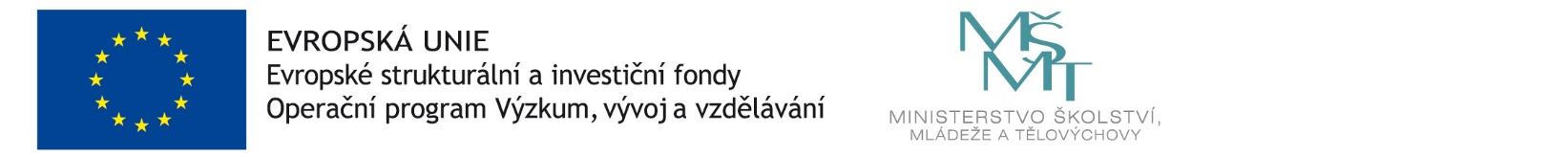 